Senior Managers Signature: -----------------------------------------Date: --------------------------------------------------INTERNSHIP PLACEMENT FORM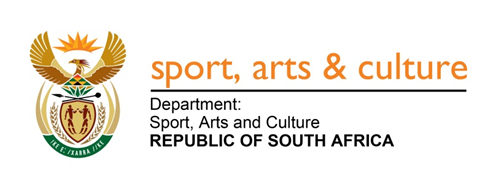 INTERNSHIP PLACEMENT FORMBRANCHHERITAGE PROMOTION AND PRESERVATIONCHIEF DIRECTORATE / DIRECTORATE NATIONAL ARCHIVES AND LIBRARIES3.  MENTOR’S NAMETHOBEKA MTHETHWA4. COORDINATOR’S NAMETHOBEKA MTHETHWARecommended qualifications and area of specialisation: e.g. Bachelor of Arts: HistoryPUBLIC ADMINISTRATION The purpose of this form is to ensure that there are clearly identified Key Results Areas and activities for Interns to be placed in different Chief Directorates / Directorates. The purpose of this form is to ensure that there are clearly identified Key Results Areas and activities for Interns to be placed in different Chief Directorates / Directorates. TARGETED DEVELOPMENTAL AREAS AND ACTIVITIES TARGETED DEVELOPMENTAL AREAS AND ACTIVITIES Key Result AreasKey ActivitiesCollating of inputs for the reportsSending out of emails requesting inputsFollowing up on inputsConsolidating inputs receivedCompare targets with actual achievements and evidence submittedSubmit to supervisor to check for correctnessPerformance of Secretarial and administrative and related duties Councils and Forums Sending out of  meetings notices and invitations for workshops Drafting and circulation of agendaDoing cost estimates and drafting of requests for hosting meetings. prepare and circulate any reports before the meetingMinute taking in each meeting and keeping and updating the resolution registerDistribution of minutesFollow up on decisions/resolutionsEngage Council members about their travel preference and completing the transport requests for the Council membersSource quotations form the travel agentSubmit to transport services approval, quote and budgetProcessing of honoraria and any other claimsCoordination/ preparation and finalization of inputs for various reportsCoordinating inputs for the annual, performance, risk etc. reports.Assist in checking evidence with performance information Assist project managers to uploading on Barnowl General Administrative dutiesDoing research and drafting of submissions and presentations and other documents.Relieve at Registry staff when not in or attending training or on leaveProcessing of NARSSA staff claimsDrafting of tariff increase yearlyDrafting memos for procuring cleaning materials,Coordinate the re requirements of NARSSA staff qualifying PPE .